Estates confirmed that, as a Demonstrator, you are able to apply for a parking permit.You need to go to the Staff Intranet: https://intranet.swan.ac.uk/login/Under the menu Heading “My account” go to “My parking permit” and apply for your permit through that screen.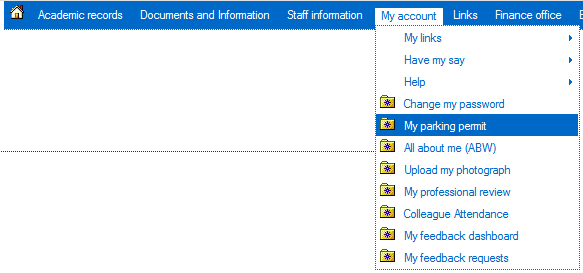 